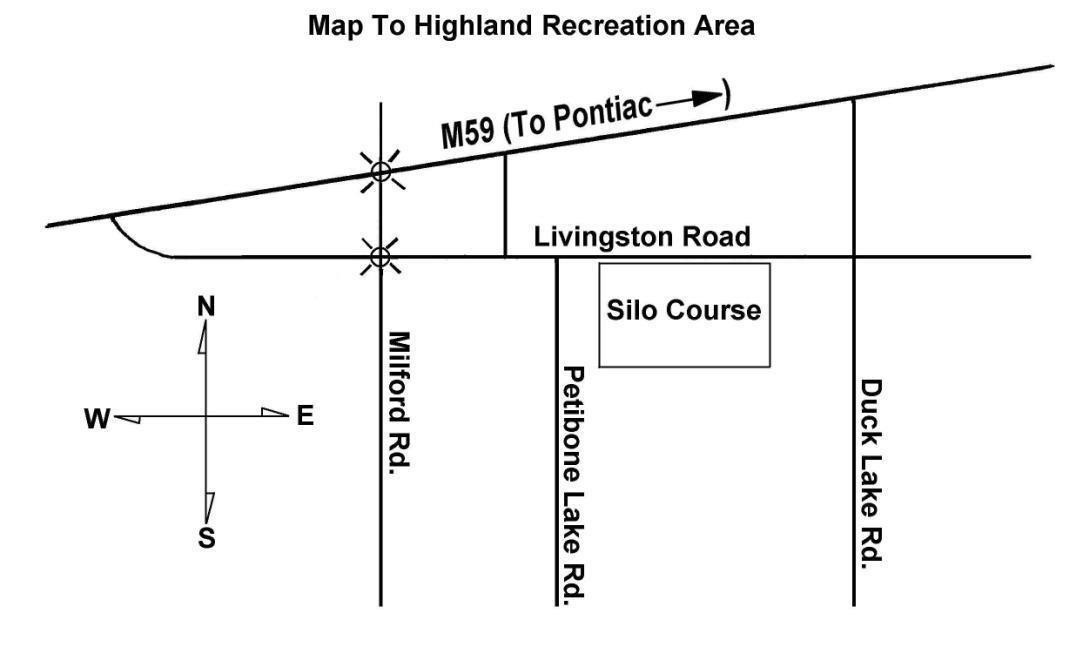  Best Western of Hartland, 1087 M59@ US23, Hartland, MI (810)632-7177  Kensington Inn, 124 Holiday LN, Howell, MI48843 (517)548-3510   	  	  	Exit 137 off HWY I-96  Red Roof Inn, Farmington Hills, MI     PARKING  A Michigan Motor Vehicle State Park  Permit is required to park/camp on the grounds.  $9.00/day. Non-residents slightly higher.    CAMPING  State required camping fees are $10.00/night and are collected by the host club. No electric available, pump well for water.     	  	  	  	Miscellaneous  There is potable water on the grounds by hand pump. Pavilion shelter and latrines on  the grounds. Restaurants, gas stations, grocery, etc., are on HWY M-59(about 3  miles from grounds)  	  	  	  	  	  	  Southern Michigan Weimaraner Club  A.K.C. LICENSED FIELD TRIAL   HIGHLAND RECREATION AREA, HIGHLAND, MICHIGAN  EVENT # 2019055208May 18, 2019 – POINTING BREED WALKING FIELD TRIAL    ALL STAKES OPEN TO ALL AKC REGISTERABLE POINTING BREEDS.  ALL STAKES ARE WALKING STAKES. NO HORSEBACK HANDLING.  ENTRIES LIMITED TO THE NUMBER OF DOGS WHICH CAN BE RUN DURING THE AVAILABLE DAY LIGHT HOURS AND ENTRIES WILL CLOSE WHEN THE LIMIT IS REACHED IF THAT OCCURS PRIOR TO SPECIFIED CLOSING TIME.  BITCHES IN SEASON MAY NOT COMPETE   This Trial will be run under the flexible format and the club reserves the right to rearrange the running order of the stakes and add/rearrange judges if conditions warrant   This Field Trial is held under the Rules and Regulations of the  AMERICAN KENNEL CLUB    MAIL ADVANCE ENTRIES WITH CHECKS MADE PAYABLE TO SMWC TO:  Mary Lester,1613 Riverview, Kalamazoo, MI49004 ENTRIES WILL CLOSE AT 7:00 P.M. Local Time, WEDNESDAY, MAY 15, 2019  NO TELEPHONE, FAX OR EMAIL ENTRIES.  WAIVE SIGNATURE ON OVERNIGHT DELIVERY.  DRAWING WILL TAKE PLACE AT 8:00 PM (EASTERN TIME), Wednesday, MAY 15, 2019 AT  1613 Riverview Dr.,Kalamazoo, MI49004 JUDGES AND STAKES TO BE JUDGED Lee Santoro, Jr.,[104259]2500BarberRd., Grass Lake, MI49240Open Walking Gun Dog Blake Rizzo[95489] 3240 Auten Rd.,Ortonville,MI48042       Open Walking Gun Dog, Open Walking Puppy,  Amateur Walking Gun Dog, Amateur Walking Puppy, Water testDan DeGraw[45041] 15730 26MileRd., Macomb,MI48042, Amateur Walking Gun Dog, Open Puppy,Open Derby, Water Test                                                  FIELD TRIAL MARSHALS /OFFICIAL GUNS  SMWC members  STAKES, SCHEDULE AND ENTRY FEES    Silo Course  	 Open Walking Gun Dog  	Not before 8:00 AM Local Time,  	$55.00    	Saturday., May 19, 2018 Open Walking Derby  	To Follow Open Walking Gun Dog  	$50.00  Open Walking Puppy  	To Follow Open Walking Gun Dog  	$50.00  Amateur Walk Gun Dog 	To Follow Open Walking Gun Dog  	$55.00  Water Test   	To Follow Open Walking Gun Dog  	$20.00  The field trial committee reserves the right to change the running order should conditions warrant   COURSES AND BIRDS  ALL STAKES SINGLE COURSE WITHOUT BIRDFIELD  ALL STAKES ARE WALKING STAKES. NO HORSEBACK HANDLING.  QUAIL or CHUKAR RELEASED IN ALL STAKES   A BLANK CARTRIGE WILL NOT BE FIRED IN PUPPY STAKES SHOTGUNS WITH BLANK SHELLS WILL NOT BE PERMITTED IN ANY STAKE.  AKC APPROVED TRACKING COLLARS WILL BE PERMITTED AT THIS TRIAL  PRIZES  STANDARD A.K.C. ROSETTES TO ALL PLACED DOGS  NEW CHAMPIONSHIP ROSETTES AWARDED  CLUB OFFICERS  Darryl Yerrick President, 1222 108th, Otsego, MI49078  Bonnie Barden, Vice President, 56956 Stonewyck, Shelby Twp, MI 8316  Mary Lester, Secretary, 5329 East C Ave., Richland, MI 49083  Diane SuggSantoro Treasurer, 2500Barber Rd., Grass Lake, MI49240 FIELD TRIAL COMMITTEE  Diane Santoro, Trial Chairman,  Mary Lester, Lee Santoro, TylerYerrick , Cliff Goodman, Keith Michalak  The SMWC is using State of MI grounds for this trial.  We sincerely appreciate your participation in keeping the grounds clean.  Please use designated areas for camping & parking.  Please pick up after your animals and use available receptacles for refuse disposal.  All participants, guests and entries are accepted on the condition that the SMWC will not be held responsible for damage or injury sustained by people, dogs and/or horses in connection with or during the event.                                   OFFICIAL AMERICAN KENNEL CLUB ENTRY FORM                                                                                                                                          Note:  This Entry Form Must Be Completed in Full                                   FOR FIELD TRIALS / HUNTING TESTSSOUTHERN MICHIGAN WEIMARANER CLUB, INCHIGHLAND RECREATION AREA,HIGHLAND, MICHIGANMay 18, 2019Event # 2019055208                                                                     Foreign No.X AKC No.    AKC Litter No.    ILP No.    & list country:                                                                     Foreign No.X AKC No.    AKC Litter No.    ILP No.    & list country:                                                                     Foreign No.X AKC No.    AKC Litter No.    ILP No.    & list country:I enclose entry feesIn the amount of : $I enclose entry feesIn the amount of : $Stake:Full Name of Dog:Full Name of Dog:Full Name of Dog:Full Name of Dog:Full Name of Dog:Full Name of Dog:Breed:  Reg. #: Call Name : Call Name : Sex:Date of Birth:Sire: Sire: Sire: Sire: Sire: Sire: Dam: Dam: Dam: Dam: Dam: Dam: Name of Breeder:  Name of Breeder:  Name of Breeder:  Name of Breeder:  Name of Breeder:  Name of Breeder:  Actual owner(s): Actual owner(s): Actual owner(s): Actual owner(s): Actual owner(s): Actual owner(s): Owner’s Address: Owner’s Address: Owner’s Address: Owner’s Address: Owner’s Address: Owner’s Address: City:  	State:	Zip:City:  	State:	Zip:City:  	State:	Zip:City:  	State:	Zip:City:  	State:	Zip:City:  	State:	Zip:Name of Owner’s Agent/Handler: Name of Owner’s Agent/Handler: Name of Owner’s Agent/Handler: Name of Owner’s Agent/Handler: Name of Owner’s Agent/Handler: Name of Owner’s Agent/Handler: Agent/Handler’s Address:Agent/Handler’s Address:Agent/Handler’s Address:Agent/Handler’s Address:Agent/Handler’s Address:Agent/Handler’s Address:City:	State:	Zip:City:	State:	Zip:City:	State:	Zip:City:	State:	Zip:City:	State:	Zip:City:	State:	Zip:AKC Rules, Regulations, Policies and Guidelines are available on the American Kennel Club website:www.akc.orgAGREEMENTI certify that I am the actual owner of the dog, or that I am the duly authorized agent of the actual owner whose name I have enteredabove. In consideration of the acceptance of this entry, I (we) agree to abide by the rules and regulations of The American Kennel Club in effect at the time of this event, and any additional rules and regulations appearing in the premium list of this event and entry form and anydecision made in accord with them. I (we) agree that the club holding this event has the right to refuse this entry for cause which the clubshall deem sufficient. In consideration of the acceptance of this entry and of the holding of this event and of the opportunity to have thedog judged and to win prizes, ribbons, or trophies, I (we) agree to hold the AKC, the event-giving club, their members, directors, governors, officers, agents, superintendents or event secretary and the owner and/or lessor of the premises and any provider of services that are necessary to hold this event and any employees or volunteers of the aforementioned parties, and any AKC approved judge, judging at this event, harmless from any claim for loss or injury which may be alleged to have been caused directly or indirectly to any person or thing by the act of this dog while in or about the event premises or grounds or near any entrance thereto, and I (we) personally assume allresponsibility and liability for any such claim; and I (we) further agree to hold the aforementioned parties harmless from any claim for loss,injury or damage to this dog. Additionally, I (we) hereby assume the sole responsibility for and agree to indemnify, defend and save theaforementioned parties harmless from any and all loss and expense (including legal fees) by reason of the liability imposed by law uponany of the aforementioned parties for damage because of bodily injuries, including death at any time resulting therefrom, sustained by anyperson or persons, including myself (ourselves), or on account of damage to property, arising out of or in consequence of my (our)participation in this event, however such, injuries, death or property damage may be caused, and whether or not the same may have beencaused or may be alleged to have been caused by the negligence of the aforementioned parties or any of their employees, agents, or anyother persons. I (WE) AGREE THAT ANY CAUSE OF ACTION, CONTROVERSY OR CLAIM ARISING OUT OF OR RELATED TO THE ENTRY, EXHIBITION OR ATTENDANCE AT THE EVENT BETWEEN THE AKC AND THE EVENT-GIVING CLUB (UNLESS OTHERWISE STATED IN TIS PREMIUM LIST) AND MYSELF (OURSELVES) OR AS TO THE CONSTRUCTION, INTERPRETATION AND EFFECT OF THIS AGREEMENT SHALL BE SETTLED BY ARBITRATION PURSUANT TO THE APPLICABLE RULES OF THE AMERICAN ARBITRATION ASSOCIATION. HOWEVER, PRIOR TO ARBITRATION ALL APPLICABLE AKC BYLAWS, RULES, REGULATIONS AND PROCEDURES MUST FIRST BE FOLLOWED AS SET  IN THE AKC CHARTER AND BYLAWS, RULES, REGULATIONS, PUBLISHED POLICIES AND GUIDELINES.AKC Rules, Regulations, Policies and Guidelines are available on the American Kennel Club website:www.akc.orgAGREEMENTI certify that I am the actual owner of the dog, or that I am the duly authorized agent of the actual owner whose name I have enteredabove. In consideration of the acceptance of this entry, I (we) agree to abide by the rules and regulations of The American Kennel Club in effect at the time of this event, and any additional rules and regulations appearing in the premium list of this event and entry form and anydecision made in accord with them. I (we) agree that the club holding this event has the right to refuse this entry for cause which the clubshall deem sufficient. In consideration of the acceptance of this entry and of the holding of this event and of the opportunity to have thedog judged and to win prizes, ribbons, or trophies, I (we) agree to hold the AKC, the event-giving club, their members, directors, governors, officers, agents, superintendents or event secretary and the owner and/or lessor of the premises and any provider of services that are necessary to hold this event and any employees or volunteers of the aforementioned parties, and any AKC approved judge, judging at this event, harmless from any claim for loss or injury which may be alleged to have been caused directly or indirectly to any person or thing by the act of this dog while in or about the event premises or grounds or near any entrance thereto, and I (we) personally assume allresponsibility and liability for any such claim; and I (we) further agree to hold the aforementioned parties harmless from any claim for loss,injury or damage to this dog. Additionally, I (we) hereby assume the sole responsibility for and agree to indemnify, defend and save theaforementioned parties harmless from any and all loss and expense (including legal fees) by reason of the liability imposed by law uponany of the aforementioned parties for damage because of bodily injuries, including death at any time resulting therefrom, sustained by anyperson or persons, including myself (ourselves), or on account of damage to property, arising out of or in consequence of my (our)participation in this event, however such, injuries, death or property damage may be caused, and whether or not the same may have beencaused or may be alleged to have been caused by the negligence of the aforementioned parties or any of their employees, agents, or anyother persons. I (WE) AGREE THAT ANY CAUSE OF ACTION, CONTROVERSY OR CLAIM ARISING OUT OF OR RELATED TO THE ENTRY, EXHIBITION OR ATTENDANCE AT THE EVENT BETWEEN THE AKC AND THE EVENT-GIVING CLUB (UNLESS OTHERWISE STATED IN TIS PREMIUM LIST) AND MYSELF (OURSELVES) OR AS TO THE CONSTRUCTION, INTERPRETATION AND EFFECT OF THIS AGREEMENT SHALL BE SETTLED BY ARBITRATION PURSUANT TO THE APPLICABLE RULES OF THE AMERICAN ARBITRATION ASSOCIATION. HOWEVER, PRIOR TO ARBITRATION ALL APPLICABLE AKC BYLAWS, RULES, REGULATIONS AND PROCEDURES MUST FIRST BE FOLLOWED AS SET  IN THE AKC CHARTER AND BYLAWS, RULES, REGULATIONS, PUBLISHED POLICIES AND GUIDELINES.AKC Rules, Regulations, Policies and Guidelines are available on the American Kennel Club website:www.akc.orgAGREEMENTI certify that I am the actual owner of the dog, or that I am the duly authorized agent of the actual owner whose name I have enteredabove. In consideration of the acceptance of this entry, I (we) agree to abide by the rules and regulations of The American Kennel Club in effect at the time of this event, and any additional rules and regulations appearing in the premium list of this event and entry form and anydecision made in accord with them. I (we) agree that the club holding this event has the right to refuse this entry for cause which the clubshall deem sufficient. In consideration of the acceptance of this entry and of the holding of this event and of the opportunity to have thedog judged and to win prizes, ribbons, or trophies, I (we) agree to hold the AKC, the event-giving club, their members, directors, governors, officers, agents, superintendents or event secretary and the owner and/or lessor of the premises and any provider of services that are necessary to hold this event and any employees or volunteers of the aforementioned parties, and any AKC approved judge, judging at this event, harmless from any claim for loss or injury which may be alleged to have been caused directly or indirectly to any person or thing by the act of this dog while in or about the event premises or grounds or near any entrance thereto, and I (we) personally assume allresponsibility and liability for any such claim; and I (we) further agree to hold the aforementioned parties harmless from any claim for loss,injury or damage to this dog. Additionally, I (we) hereby assume the sole responsibility for and agree to indemnify, defend and save theaforementioned parties harmless from any and all loss and expense (including legal fees) by reason of the liability imposed by law uponany of the aforementioned parties for damage because of bodily injuries, including death at any time resulting therefrom, sustained by anyperson or persons, including myself (ourselves), or on account of damage to property, arising out of or in consequence of my (our)participation in this event, however such, injuries, death or property damage may be caused, and whether or not the same may have beencaused or may be alleged to have been caused by the negligence of the aforementioned parties or any of their employees, agents, or anyother persons. I (WE) AGREE THAT ANY CAUSE OF ACTION, CONTROVERSY OR CLAIM ARISING OUT OF OR RELATED TO THE ENTRY, EXHIBITION OR ATTENDANCE AT THE EVENT BETWEEN THE AKC AND THE EVENT-GIVING CLUB (UNLESS OTHERWISE STATED IN TIS PREMIUM LIST) AND MYSELF (OURSELVES) OR AS TO THE CONSTRUCTION, INTERPRETATION AND EFFECT OF THIS AGREEMENT SHALL BE SETTLED BY ARBITRATION PURSUANT TO THE APPLICABLE RULES OF THE AMERICAN ARBITRATION ASSOCIATION. HOWEVER, PRIOR TO ARBITRATION ALL APPLICABLE AKC BYLAWS, RULES, REGULATIONS AND PROCEDURES MUST FIRST BE FOLLOWED AS SET  IN THE AKC CHARTER AND BYLAWS, RULES, REGULATIONS, PUBLISHED POLICIES AND GUIDELINES.AKC Rules, Regulations, Policies and Guidelines are available on the American Kennel Club website:www.akc.orgAGREEMENTI certify that I am the actual owner of the dog, or that I am the duly authorized agent of the actual owner whose name I have enteredabove. In consideration of the acceptance of this entry, I (we) agree to abide by the rules and regulations of The American Kennel Club in effect at the time of this event, and any additional rules and regulations appearing in the premium list of this event and entry form and anydecision made in accord with them. I (we) agree that the club holding this event has the right to refuse this entry for cause which the clubshall deem sufficient. In consideration of the acceptance of this entry and of the holding of this event and of the opportunity to have thedog judged and to win prizes, ribbons, or trophies, I (we) agree to hold the AKC, the event-giving club, their members, directors, governors, officers, agents, superintendents or event secretary and the owner and/or lessor of the premises and any provider of services that are necessary to hold this event and any employees or volunteers of the aforementioned parties, and any AKC approved judge, judging at this event, harmless from any claim for loss or injury which may be alleged to have been caused directly or indirectly to any person or thing by the act of this dog while in or about the event premises or grounds or near any entrance thereto, and I (we) personally assume allresponsibility and liability for any such claim; and I (we) further agree to hold the aforementioned parties harmless from any claim for loss,injury or damage to this dog. Additionally, I (we) hereby assume the sole responsibility for and agree to indemnify, defend and save theaforementioned parties harmless from any and all loss and expense (including legal fees) by reason of the liability imposed by law uponany of the aforementioned parties for damage because of bodily injuries, including death at any time resulting therefrom, sustained by anyperson or persons, including myself (ourselves), or on account of damage to property, arising out of or in consequence of my (our)participation in this event, however such, injuries, death or property damage may be caused, and whether or not the same may have beencaused or may be alleged to have been caused by the negligence of the aforementioned parties or any of their employees, agents, or anyother persons. I (WE) AGREE THAT ANY CAUSE OF ACTION, CONTROVERSY OR CLAIM ARISING OUT OF OR RELATED TO THE ENTRY, EXHIBITION OR ATTENDANCE AT THE EVENT BETWEEN THE AKC AND THE EVENT-GIVING CLUB (UNLESS OTHERWISE STATED IN TIS PREMIUM LIST) AND MYSELF (OURSELVES) OR AS TO THE CONSTRUCTION, INTERPRETATION AND EFFECT OF THIS AGREEMENT SHALL BE SETTLED BY ARBITRATION PURSUANT TO THE APPLICABLE RULES OF THE AMERICAN ARBITRATION ASSOCIATION. HOWEVER, PRIOR TO ARBITRATION ALL APPLICABLE AKC BYLAWS, RULES, REGULATIONS AND PROCEDURES MUST FIRST BE FOLLOWED AS SET  IN THE AKC CHARTER AND BYLAWS, RULES, REGULATIONS, PUBLISHED POLICIES AND GUIDELINES.AKC Rules, Regulations, Policies and Guidelines are available on the American Kennel Club website:www.akc.orgAGREEMENTI certify that I am the actual owner of the dog, or that I am the duly authorized agent of the actual owner whose name I have enteredabove. In consideration of the acceptance of this entry, I (we) agree to abide by the rules and regulations of The American Kennel Club in effect at the time of this event, and any additional rules and regulations appearing in the premium list of this event and entry form and anydecision made in accord with them. I (we) agree that the club holding this event has the right to refuse this entry for cause which the clubshall deem sufficient. In consideration of the acceptance of this entry and of the holding of this event and of the opportunity to have thedog judged and to win prizes, ribbons, or trophies, I (we) agree to hold the AKC, the event-giving club, their members, directors, governors, officers, agents, superintendents or event secretary and the owner and/or lessor of the premises and any provider of services that are necessary to hold this event and any employees or volunteers of the aforementioned parties, and any AKC approved judge, judging at this event, harmless from any claim for loss or injury which may be alleged to have been caused directly or indirectly to any person or thing by the act of this dog while in or about the event premises or grounds or near any entrance thereto, and I (we) personally assume allresponsibility and liability for any such claim; and I (we) further agree to hold the aforementioned parties harmless from any claim for loss,injury or damage to this dog. Additionally, I (we) hereby assume the sole responsibility for and agree to indemnify, defend and save theaforementioned parties harmless from any and all loss and expense (including legal fees) by reason of the liability imposed by law uponany of the aforementioned parties for damage because of bodily injuries, including death at any time resulting therefrom, sustained by anyperson or persons, including myself (ourselves), or on account of damage to property, arising out of or in consequence of my (our)participation in this event, however such, injuries, death or property damage may be caused, and whether or not the same may have beencaused or may be alleged to have been caused by the negligence of the aforementioned parties or any of their employees, agents, or anyother persons. I (WE) AGREE THAT ANY CAUSE OF ACTION, CONTROVERSY OR CLAIM ARISING OUT OF OR RELATED TO THE ENTRY, EXHIBITION OR ATTENDANCE AT THE EVENT BETWEEN THE AKC AND THE EVENT-GIVING CLUB (UNLESS OTHERWISE STATED IN TIS PREMIUM LIST) AND MYSELF (OURSELVES) OR AS TO THE CONSTRUCTION, INTERPRETATION AND EFFECT OF THIS AGREEMENT SHALL BE SETTLED BY ARBITRATION PURSUANT TO THE APPLICABLE RULES OF THE AMERICAN ARBITRATION ASSOCIATION. HOWEVER, PRIOR TO ARBITRATION ALL APPLICABLE AKC BYLAWS, RULES, REGULATIONS AND PROCEDURES MUST FIRST BE FOLLOWED AS SET  IN THE AKC CHARTER AND BYLAWS, RULES, REGULATIONS, PUBLISHED POLICIES AND GUIDELINES.AKC Rules, Regulations, Policies and Guidelines are available on the American Kennel Club website:www.akc.orgAGREEMENTI certify that I am the actual owner of the dog, or that I am the duly authorized agent of the actual owner whose name I have enteredabove. In consideration of the acceptance of this entry, I (we) agree to abide by the rules and regulations of The American Kennel Club in effect at the time of this event, and any additional rules and regulations appearing in the premium list of this event and entry form and anydecision made in accord with them. I (we) agree that the club holding this event has the right to refuse this entry for cause which the clubshall deem sufficient. In consideration of the acceptance of this entry and of the holding of this event and of the opportunity to have thedog judged and to win prizes, ribbons, or trophies, I (we) agree to hold the AKC, the event-giving club, their members, directors, governors, officers, agents, superintendents or event secretary and the owner and/or lessor of the premises and any provider of services that are necessary to hold this event and any employees or volunteers of the aforementioned parties, and any AKC approved judge, judging at this event, harmless from any claim for loss or injury which may be alleged to have been caused directly or indirectly to any person or thing by the act of this dog while in or about the event premises or grounds or near any entrance thereto, and I (we) personally assume allresponsibility and liability for any such claim; and I (we) further agree to hold the aforementioned parties harmless from any claim for loss,injury or damage to this dog. Additionally, I (we) hereby assume the sole responsibility for and agree to indemnify, defend and save theaforementioned parties harmless from any and all loss and expense (including legal fees) by reason of the liability imposed by law uponany of the aforementioned parties for damage because of bodily injuries, including death at any time resulting therefrom, sustained by anyperson or persons, including myself (ourselves), or on account of damage to property, arising out of or in consequence of my (our)participation in this event, however such, injuries, death or property damage may be caused, and whether or not the same may have beencaused or may be alleged to have been caused by the negligence of the aforementioned parties or any of their employees, agents, or anyother persons. I (WE) AGREE THAT ANY CAUSE OF ACTION, CONTROVERSY OR CLAIM ARISING OUT OF OR RELATED TO THE ENTRY, EXHIBITION OR ATTENDANCE AT THE EVENT BETWEEN THE AKC AND THE EVENT-GIVING CLUB (UNLESS OTHERWISE STATED IN TIS PREMIUM LIST) AND MYSELF (OURSELVES) OR AS TO THE CONSTRUCTION, INTERPRETATION AND EFFECT OF THIS AGREEMENT SHALL BE SETTLED BY ARBITRATION PURSUANT TO THE APPLICABLE RULES OF THE AMERICAN ARBITRATION ASSOCIATION. HOWEVER, PRIOR TO ARBITRATION ALL APPLICABLE AKC BYLAWS, RULES, REGULATIONS AND PROCEDURES MUST FIRST BE FOLLOWED AS SET  IN THE AKC CHARTER AND BYLAWS, RULES, REGULATIONS, PUBLISHED POLICIES AND GUIDELINES.Signature of owner or hisAgent duly authorized to make this entrySignature of owner or hisAgent duly authorized to make this entrySignature of owner or hisAgent duly authorized to make this entrySignature of owner or hisAgent duly authorized to make this entrySignature of owner or hisAgent duly authorized to make this entrySignature of owner or hisAgent duly authorized to make this entryTelephone:	Email:  Telephone:	Email:  Telephone:	Email:  Telephone:	Email:  Telephone:	Email:  Telephone:	Email:  